Тема: ___________________________________________________________ Главный вопрос :_________________________________________________Задание №1                                                                          2.            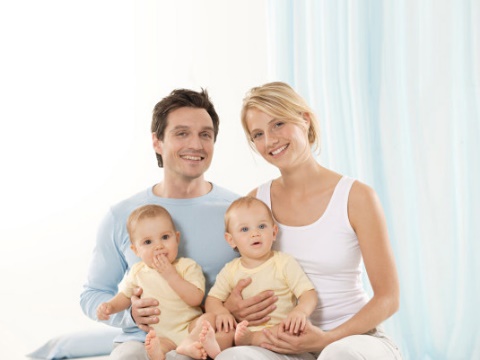 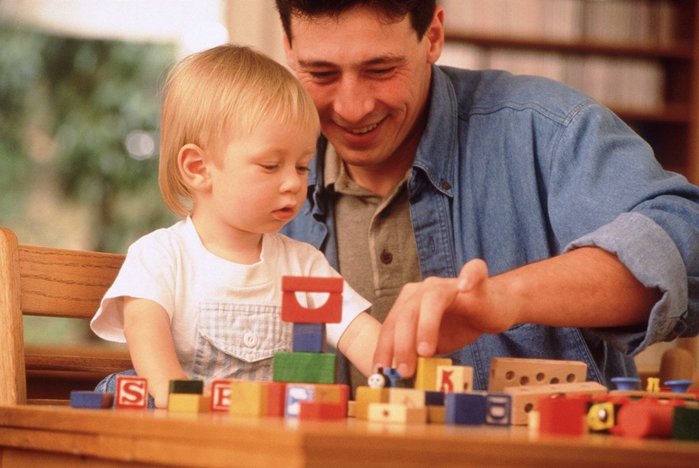 А. Воспитательная             Б. Досуговая   В.  Эмоциональная             Г. Репродуктивная (продолжение рода)(Потребности человека в любви,  В духовном общении)                3.                                                              4. 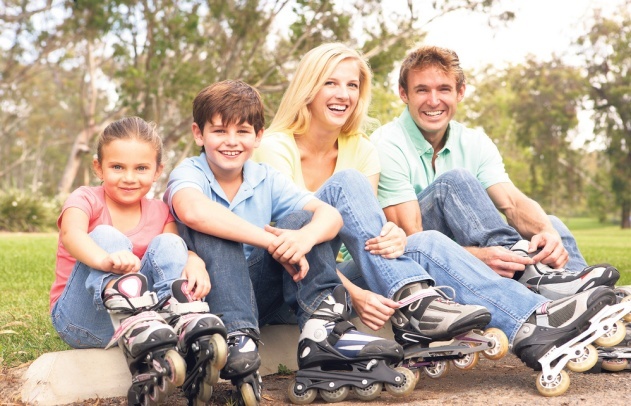 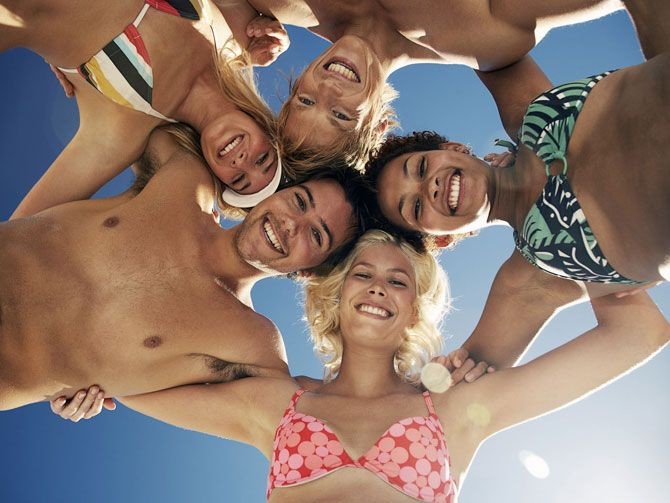 Основные понятия ______________________________________________________________________________________________________________________________________________________________________________________________________________________________________________________________________________________________________________________________________________________________________________________________________________________________________________________________________________Я узнал ________________________________________________________________________________________________________________________________________________________________________________________________________________________________________________________________________________________________________________________________________________________________________________________________________________________________________________________________________________________________________________________________________________Мне не совсем ясно…_____________________________________________________________________________________________________________________________________________________________________________________________________________________________________________________________________________________________________________________________________________________________________________________________________________________________________________________________________________-СПАСИБО ЗА УРОК!